Уважаемые работники ЮРГПУ(НПИ)!Администрация Ростовского академического театра драмы им. М. Горького в связи с  многочисленными просьбами образовательных учреждений г. Ростова-на-Дону и Ростовской области,  организует 18 марта 2016 г. в 14:00 специальный дневной показ спектакля М. Шолохова «Тихий Дон» Постановка – Лауреат Национальной театральной премии «Золотая Маска» Геннадий Шапошников.  С большим удовольствием приглашаем руководителей, преподавателей, студентов и обучающихся Ваших учебных заведений к просмотру спектакля. «Тихий Дон» - это поистине народная драма, эпопея, в которой, как в зеркале, отражается наша эпоха.«Тихий Дон» с первого дня показа завоевал огромную зрительскую любовь и получил высокие оценки критиков, был показан по ТВ и в Интернете (трансляцию смотрели более 3 млн. человек), три раза был показан в Москве - на сцене Малого театра и в рамках XIII Международного театрального форума «Золотой Витязь», где спектакль получил Гран-при и золотые дипломы в номинациях "Лучшая сценография", "Лучшая музыка" и "Лучшая мужская роль" (лауреат - Народный артист РСФСР Игорь Богодух, дед Гришака).Показ спектакля состоится 18 марта 2016 г. в 14:00 на большой сцене театра.Ценообразование на спектакль установлено с учетом возможности посещения образовательными учреждениями г. Ростова-на-Дону и Ростовской области:Бельэтаж – 300-350 руб.Амфитеатр – 400 руб.Партер – 450-500 руб. Дополнительная информация, заказ и бронирование билетов по телефонам:263-36-22, 263-36-138-906-454-54-88 – Любовь Георгиевна8-961-288-22-44 – СтаниславС уважением,Администрация театра им. М. Горького  Министерство культуры     Ростовской области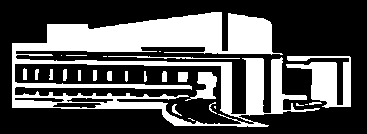 Государственное автономное          учреждение культуры           Ростовский   академический театр           драмы имени  Максима Горького            . Ростов–на–Дону,             пл. Театральная, 1. т/ф (863) 263-36-22              E-mail: gorky@donpac.ru